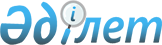 О районном бюджете Жамбылского района на 2013-2015 годыРешение маслихата Жамбылского района Северо-Казахстанской области от 20 декабря 2012 года N 11/1. Зарегистрировано Департаментом юстиции Северо-Казахстанской области 16 января 2013 года N 2066

      В соответствии со статьей 75 Бюджетного кодекса Республики Казахстан от 4 декабря 2008 года, статьей 6 Закона Республики Казахстан «О местном государственном управлении и самоуправлении в Республике Казахстан» от 23 января 2001 года, Жамбылский районный маслихат РЕШИЛ:



      1. Утвердить районный бюджет Жамбылского района на 2013-2015 годы, согласно приложениям 1, 2, 3, 7 и 8 соответственно, в том числе на 2013 год в следующих объемах:

      1) доходы – 2 712 148 тысяч тенге, в том числе:

      налоговые поступления – 273 023 тысяч тенге;

      неналоговые поступления – 6 324 тысяч тенге;

      поступления от продажи основного капитала – 19 385 тысяч тенге;

      поступления трансфертов – 2 413 416 тысяч тенге;

      2) затраты – 2 819 430,1 тысяч тенге;

      3) чистое бюджетное кредитование – 11 482,8 тысяч тенге, в том числе:

      бюджетные кредиты – 13 720,8 тысяч тенге;

      погашение бюджетных кредитов – 2 238 тысячи тенге;

      4) сальдо по операциям с финансовыми активами – 2 705 тысяч тенге:

      приобретение финансовых активов – 2 705 тысяч тенге;

      поступления от продажи финансовых активов государства – 0 тенге;

      5) дефицит (профицит) бюджета – -121 469,9 тысяч тенге;

      6) финансирование дефицита бюджета – 121 469,9 тысяч тенге:

      поступление займов – 12 983 тысяч тенге;

      погашение займов – 2 238 тысяч тенге;

      используемые остатки бюджетных средств – 110 724,9 тысяч тенге.

      Сноска. Пункт 1 в редакции решения маслихата Жамбылского района Северо-Казахстанской области от 05.07.2013 N 16/1; от 10.09.2013 N 18/1; от 30.09.2013 N 19/1; от 21.10.2013 N 20/1; от 18.11.2013 N 21/1; 10.12.2013 N 22/1 (вводится в действие с 01.01.2013)



      2. Установить, что доходы районного бюджета на 2013 год формируются в соответствии с Бюджетным кодексом Республики Казахстан за счет следующих налоговых поступлений: 

      1) социальный налог; 

      2) налог на имущество физических и юридических лиц, индивидуальных предпринимателей;

      3) земельный налог;

      4) единый земельный налог;

      5) налог на транспортные средства;

      6) акцизы на:

      бензин (за исключением авиационного) и дизельное топливо;

      7) плата за пользование земельными участками;

      8) сбор за государственную регистрацию индивидуальных предпринимателей;

      9) лицензионный сбор за право занятия отдельными видами деятельности;

      10) сбор за государственную регистрацию юридических лиц и учетную регистрацию филиалов и представительств, а также их перерегистрацию;

      11) сбор за государственную регистрацию залога движимого имущества и ипотеки судна или строящегося судна;

      12) сбор за государственную регистрацию транспортных средств, а также их перерегистрацию;

      13) сбор за государственную регистрацию прав на недвижимое имущество;

      14) плата за размещение наружной (визуальной) рекламы в полосе отвода автомобильных дорог общего пользования местного значения и в населенных пунктах;

      15) государственная пошлина, кроме консульского сбора и государственных пошлин, зачисляемых в республиканский бюджет.



      3. Установить, что доходы районного бюджета формируются за счет следующих неналоговых поступлений:

      1) доходы от аренды имущества коммунальной собственности района;

      2) другие неналоговые поступления в местный бюджет.



      4. Установить, что поступления районного бюджета формируются за счет поступления от продажи основного капитала:

      поступления от продажи земельных участков, за исключением земельных участков сельскохозяйственного назначения.



      5. Установить бюджетные субвенции из областного бюджета на 2013 год в сумме 2 026 571 тысяча тенге.



      6. Утвердить резерв местного исполнительного органа района на 2013 год в сумме 0 тенге.

      Сноска. Пункт 6 в редакции решения маслихата Жамбылского района Северо-Казахстанской области от 30.09.2013 N 19/1; от 18.11.2013 N 21/1 (вводится в действие с 01.01.2013)



      7. Предусмотреть социальную помощь на приобретение топлива специалистам государственных организаций здравоохранения, социального обеспечения, образования, культуры, спорта и ветеринарии, проживающим и работающим в сельских населенных пунктах за счет бюджетных средств.



      8. Установить специалистам здравоохранения, социального обеспечения, образования, культуры, спорта и ветеринарии, работающим в сельских населенных пунктах, повышенные не менее чем на двадцать пять процентов оклады и тарифные ставки по сравнению со ставками специалистов, занимающихся этими видами деятельности в городских условиях. 



      9. Обеспечить выплату заработной платы работникам бюджетной сферы в полном объеме.



      10. Установить, что в процессе исполнения местного бюджета на 2013 год не подлежат секвестру местные бюджетные программы, согласно приложению 4. 



      11. Утвердить бюджетную программу социальной помощи отдельным категориям нуждающихся граждан по решениям местных представительных органов на 2013 год согласно приложению 5.



      12. Предусмотреть на 2013 год расходы по сельским округам Жамбылского района согласно приложению 6.



      13. Учесть в районном бюджете на 2013 год целевые трансферты из республиканского бюджета, в том числе:

      1) 32 241 тысяча тенге – на проведение противоэпизоотических мероприятий;

      2) 3 122 тысячи тенге – на предоставление специальных социальных услуг нуждающимся гражданам на дому;

      3)  16 893 тысяч тенге – на реализацию мер по содействию экономическому развитию регионов в рамках Программы «Развитие регионов» утвержденной Постановлением Правительства Республики Казахстан от 26 июля 2011 года № 862 «Об утверждении Программы «Развитие регионов»;

      4) 3 822 тысячи тенге – на реализацию мер социальной поддержки специалистов; 

      5) 110 694 тысячи тенге – на реализацию государственного образовательного заказа в дошкольных организациях образования;

      6) 12 291 тысяча тенге – на оснащение учебным оборудованием кабинетов химии в государственных учреждениях основного среднего и общего среднего образования; 

      7) 6 520 тысяч тенге – на ежемесячную выплату денежных средств опекунам (попечителям) на содержание ребенка-сироты (детей-сирот) и ребенка (детей), оставшегося без попечения родителей;

      8)29 189 тысяч тенге – на увеличение размера доплаты за квалификационную категорию учителям школ и воспитателям дошкольных организаций образования;

      9) 7 728 тысяч тенге – на повышение оплаты труда учителям, прошедшим повышение квалификации по трехуровневой системе;

      10) - исключен решением маслихата Жамбылского района Северо-Казахстанской области от 28.03.2013 N 13/2 (вводится в действие с 01.01.2013);

      11) - исключен решением маслихата Жамбылского района Северо-Казахстанской области от 28.03.2013 N 13/2 (вводится в действие с 01.01.2013);

      12) - исключен решением маслихата Жамбылского района Северо-Казахстанской области от 28.03.2013 N 13/2 (вводится в действие с 01.01.2013);

      13) - исключен решением маслихата Жамбылского района Северо-Казахстанской области от 21.10.2013 N 20/1 (вводится в действие с 01.01.2013)

      14) 3 581 тысяч тенге - на увеличение штатной численности местных исполнительных органов.

      Сноска. Пункт 13 с изменениями, внесенными решениями маслихата Жамбылского района Северо-Казахстанской области от 28.03.2013 N 13/2;  от 05.07.2013 N 16/1; от 10.09.2013 N 18/1; от 21.10.2013 N 20/1;    10.12.2013 N 22/1 (вводится в действие с 01.01.2013)



      14.  Учесть в районном бюджете на 2013 год бюджетные кредиты из республиканского бюджета на реализацию мер социальной поддержки специалистов в сумме 12 983 тысяч тенге.

      Сноска. Пункт 14 в редакции маслихата Жамбылского района Северо-Казахстанской области от 21.10.2013 N 20/1



      15. Учесть в районном бюджете на 2013 год целевые трансферты из областного бюджета, в том числе:

      1) 1 000 тысяч тенге – на установку противопожарной сигнализации, приобретение средств пожаротушения, услуг по обработке деревянных покрытий (конструкций) для объектов образования;

      2) 300 тысяч тенге – на приобретение и установку аппаратуры для видеонаблюдения в организациях образования;

      3) 587 тысяч тенге – на внедрение электронных учебников в организациях образования;

      4) 150 377 тысяч тенге – на строительство школы на 80 мест в селе Айтуар Жамбылского района;

      5) 3 728 тысяч тенге - на земельно-хозяйственное устройство населенных пунктов;

      6) 3 736 тысяч тенге – на установление границ населенных пунктов;

      7) 613 тысяч тенге – на развитие сельских населенных пунктов в рамках Дорожной карты занятости 2020 утвержденной Постановлением Правительства Республики Казахстан от 19 июня 2013 года № 636 «Об утверждении Дорожной карты занятости 2020»;

      8) 423 тысяч тенге – на увеличение штатной численности местных исполнительных органов.

      Сноска. Пункт 15 с изменением, внесенным решением маслихата Жамбылского района Северо-Казахстанской от 05.07.2013 N 16/1; от 10.09.2013 N 18/1; от 21.10.2013 N 20/1; от 21.10.2013 N 20/1 (вводится в действие с 01.01.2013)



      16. Учесть в районном бюджете трансферты в областной бюджет, в связи с передачей функций государственных органов из нижестоящего уровня государственного управления в вышестоящий, в связи с упразднением ревизионной комиссии в сумме 2 131 тысяча тенге.



      16-1. Предусмотреть расходы районного бюджета за счет свободных остатков бюджетных средств, сложившихся на 1 января 2013 года, и возврата целевых трансфертов, республиканского и областного бюджетов, неиспользованных (недоиспользованных) в 2012 году, согласно приложению 9;

      Сноска. Решение дополнено пунктом 16-1 в соответствии с решением маслихата Жамбылского района Северо-Казахстанской области от 28.03.2013 N 13/2 (вводится в действие с 01.01.2013)



      16-2. Предусмотреть в расходах районного бюджета использование (доиспользование) в 2013 году неиспользованных (недоиспользованных) сумм целевых трансфертов на развитие, выделенных из областного бюджета в 2012 году, с соблюдением их целевого назначения, согласно приложению 10;

      Сноска. Решение дополнено пунктом 16-2 в соответствии с решением маслихата Жамбылского района Северо-Казахстанской области от 28.03.2013 N 13/2 (вводится в действие с 01.01.2013)



      17. Настоящее решение вводится в действие с 1 января 2013 года.      Председатель                              Секретарь Жамбылского

      ХI очередной сессии                       районного маслихата

      Жамбылского районного маслихата

      Р.Садыков                                 Б. Мусабаев      СОГЛАСОВАНО:      Начальник

      ГУ «Отдел экономики и бюджетного

      планирования Жамбылского района»           Л. Топорова

      20 декабря 2012 года

Приложение 1

к решению маслихата Жамбылского района

от 20 декабря 2012 года № 11/1 Бюджет Жамбылского района на 2013 год      Сноска. Приложение 1 в редакции решения маслихата Жамбылского района Северо-Казахстанской области от 10.12.2013 N 22/1 (вводится в действие с 01.01.2013)

Приложение 2

к решению маслихата Жамбылского района

от 20 декабря 2012 года № 11/1 Бюджет Жамбылского района на 2014 год

Приложение 3

к решению маслихата Жамбылского района

от 20 декабря 2012 года № 11/1 Бюджет Жамбылского района на 2015 год

Приложение 4

к решению маслихата Жамбылского района

от 20 декабря 2012 года № 11/1 Перечень местных бюджетных программ, не подлежащих секвестру в процессе исполнения районного бюджета на 2013 год

Приложение 5

к решению маслихата Жамбылского района

от 20 декабря 2012 года № 11/1 Программа 451 007 – Социальная помощь отдельным категориям нуждающихся граждан по решениям местных представительных органов      Сноска. Приложение 5 в редакции решения маслихата Жамбылского района Северо-Казахстанской области от 30.09.2013 N 19/1 (вводится в действие с 01.01.2013)

Приложение 6

к решению маслихата Жамбылского района

от 20 декабря 2012 года № 11/1 Расходы по сельским округам Жамбылского района на 2013 год      Сноска. Приложение 6 в редакции решения маслихата Жамбылского района Северо-Казахстанской области от 10.12.2013 N 22/1 (вводится в действие с 01.01.2013)

Приложение 7

к решению маслихата Жамбылского района

от 20 декабря 2012 года № 11/1 Расходы по сельским округам Жамбылского района на 2014 год

Приложение 8

к решению маслихата Жамбылского района

от 20 декабря 2012 года № 11/1 Расходы по сельским округам Жамбылского района на 2015 год

Приложение 9

к решению маслихата Жамбылского района

от 20 декабря 2012 года № 11/1 Расходы районного бюджета за счет свободных остатков бюджетных средств, сложившихся на 1 января 2013 года, и возврата целевых трансфертов, республиканского и областного бюджетов, неиспользованных (недоиспользованных) в 2012 году      Сноска. Решение дополнено приложением 9 в соответствии с решением маслихата Жамбылского района Северо-Казахстанской области от 28.03.2013 N 13/2 (вводится в действие с 01.01.2013)

Приложение 10

к решению маслихата Жамбылского района

от 20 декабря 2012 года № 11/1 Использование (доиспользование) в 2013 году неиспользованных (недоиспользованных) сумм целевых трансфертов на развитие, выделенных из областного бюджета в 2012 году, с соблюдением их целевого назначения      Сноска. Решение дополнено приложением 10 в соответствии с решением маслихата Жамбылского района Северо-Казахстанской области от 28.03.2013 N 13/2 (вводится в действие с 01.01.2013)
					© 2012. РГП на ПХВ «Институт законодательства и правовой информации Республики Казахстан» Министерства юстиции Республики Казахстан
				КатегорияКлассПодклассНаименованиеСумма (тысяч тенге)1) Доходы2 712 1481231Налоговые поступления273 02303Социальный налог161 6401Социальный налог161 64004Налоги на собственность92 9731Налоги на имущество48 5093Земельный налог4 4204Налог на транспортные средства29 7445Единый земельный налог10 30005Внутренние налоги на товары, работы и услуги14 9162Акцизы1 7313Поступления за использование природных и других ресурсов8 1604Сборы за ведение предпринимательской и профессиональной деятельности5 02507Прочие налоги1541Прочие налоги15408Обязательные платежи, взимаемые за совершение юридически значимых действий и (или) выдачу документов уполномоченными на то государственными органами или должностными лицами3 3401Государственная пошлина3 3402Неналоговые поступления6 32401Доходы от государственной собственности4 0305Доходы от аренды имущества, находящегося в государственной собственности2 9777Вознаграждения по кредитам, выданным из государственного бюджета39Прочие доходы от государственной собственности1 05004Штрафы, пени, санкции, взыскания, налагаемые государственными учреждениями, финансируемыми из государственного бюджета, а также содержащимися и финансируемыми из бюджета (сметы расходов) Национального Банка Республики Казахстан 1 2421Штрафы, пени, санкции, взыскания, налагаемые государственными учреждениями, финансируемыми из государственного бюджета, а также содержащимися и финансируемыми из бюджета (сметы расходов) Национального Банка Республики Казахстан, за исключением поступлений от организаций нефтяного сектора 1 24206Прочие неналоговые поступления1 0521Прочие неналоговые поступления1 0523Поступления от продажи основного капитала19 38501Продажа государственного имущества, закрепленного за государственными учреждениями11 1671Продажа государственного имущества, закрепленного за государственными учреждениями11 16703Продажа земли и нематериальных активов8 2181Продажа земли8 2184Поступление трансфертов 2 413 41602Трансферты из вышестоящих органов государственного управления2 413 4162Трансферты из областного бюджета2 413 416Функциональная группаАдминистраторПрограммаНаименованиеСумма (тысяч тенге)123АВ2) Затраты2 819 430,101Государственные услуги общего характера251 798,7112Аппарат маслихата района (города областного значения)11 219001Услуги по обеспечению деятельности маслихата района (города областного значения)11 219122Аппарат акима района (города областного значения)63 781001Услуги по обеспечению деятельности акима района (города областного значения)55 896003Капитальные расходы государственного органа7 885123Аппарат акима района в городе, города районного значения, поселка, села, сельского округа147 311001Услуги по обеспечению деятельности акима района в городе, города районного значения, поселка, села, сельского округа135 499022Капитальные расходы государственного органа11 812459Отдел экономики и финансов района (города областного значения)29 487,7003Проведение оценки имущества в целях налогообложения218010Приватизация, управление коммунальным имуществом, постприватизационная деятельность и регулирование споров, связанных с этим 205011Учет, хранение, оценка и реализация имущества, поступившего в коммунальную собственность367001Услуги по реализации государственной политики в области формирования и развития экономической политики, государственного планирования, исполнения бюджета и управления коммунальной собственностью района (города областного значения)28 336,7015Капитальные расходы государственного органа 36102Оборона4 283122Аппарат акима района (города областного значения)4 283005Мероприятия в рамках исполнения всеобщей воинской обязанности3 705006Предупреждение и ликвидация чрезвычайных ситуаций масштаба района (города областного значения)528007Мероприятия по профилактике и тушению степных пожаров районного (городского) масштаба, а также пожаров в населенных пунктах, в которых не созданы органы государственной противопожарной службы5004Образование2 185 286,2464Отдел образования района (города областного значения)1 968 760009Обеспечение деятельности организаций дошкольного воспитания и обучения55 539040Реализация государственного образовательного заказа в дошкольных организациях образования110 694003Общеобразовательное обучение1 706 328006Дополнительное образование для детей31 466001Услуги по реализации государственной политики на местном уровне в области образования 9 519004Информатизация системы образования в государственных учреждениях образования района (города областного значения)1 974005Приобретение и доставка учебников, учебно-методических комплексов для государственных учреждений образования района (города областного значения)18 003007Проведение школьных олимпиад, внешкольных мероприятий и конкурсов районного (городского) масштаба258015Ежемесячная выплата денежных средств опекунам (попечителям) на содержание ребенка-сироты (детей-сирот) и ребенка (детей), оставшегося без попечения родителей6 520067Капитальные расходы подведомственных государственных учреждений и организаций28 459472Отдел строительства, архитектуры и градостроительства района (города областного значения)216 526,2037Строительство и реконструкция объектов образования216 526,206Социальная помощь и социальное обеспечение99 591451Отдел занятости и социальных программ района (города областного значения)99 591002Программа занятости22 721004Оказание социальной помощи на приобретение топлива специалистам здравоохранения, образования, социального обеспечения, культуры, спорта и ветеринарии в сельской местности в соответствии с законодательством Республики Казахстан908005Государственная адресная социальная помощь4 800007Социальная помощь отдельным категориям нуждающихся граждан по решениям местных представительных органов4 028010Материальное обеспечение детей-инвалидов, воспитывающихся и обучающихся на дому1 019014Оказание социальной помощи нуждающимся гражданам на дому24 835016Государственные пособия на детей до 18 лет19 370017Обеспечение нуждающихся инвалидов обязательными гигиеническими средствами и предоставление услуг специалистами жестового языка, индивидуальными помощниками в соответствии с индивидуальной программой реабилитации инвалида1 331001Услуги по реализации государственной политики на местном уровне в области обеспечения занятости и реализации социальных программ для населения19 828011Оплата услуг по зачислению, выплате и доставке пособий и других социальных выплат419021Капитальные расходы государственного органа 33207Жилищно-коммунальное хозяйство17 966123Аппарат акима района в городе, города районного значения, поселка, села, сельского округа613027Ремонт и благоустройство объектов в рамках развития сельских населенных пунктов по Дорожной карте занятости 2020613472Отдел строительства, архитектуры и градостроительства района (города областного значения)5 153003Проектирование, строительство и (или) приобретение жилья коммунального жилищного фонда 2 516004Проектирование, развитие, обустройство и (или) приобретение инженерно-коммуникационной инфраструктуры 1 191006Развитие системы водоснабжения и водоотведения 1 446123Аппарат акима района в городе, города районного значения, поселка, села, сельского округа10 832008Освещение улиц населенных пунктов8 100011Благоустройство и озеленение населенных пунктов2 732458Отдел жилищно-коммунального хозяйства, пассажирского транспорта и автомобильных дорог района (города областного значения)1 368016Обеспечение санитарии населенных пунктов1 36808Культура, спорт, туризм и информационное пространство97 167123Аппарат акима района в городе, города районного значения, поселка, села, сельского округа18 005006Поддержка культурно-досуговой работы на местном уровне18 005455Отдел культуры и развития языков района (города областного значения)25 175003Поддержка культурно-досуговой работы25 175465Отдел физической культуры и спорта района (города областного значения)3 309006Проведение спортивных соревнований на районном (города областного значения) уровне96007Подготовка и участие членов сборных команд района (города областного значения) по различным видам спорта на областных спортивных соревнованиях3 213455Отдел культуры и развития языков района (города областного значения)19 066006Функционирование районных (городских) библиотек18 325007Развитие государственного языка и других языков народа Казахстана741456Отдел внутренней политики района (города областного значения)12 796002Услуги по проведению государственной информационной политики через газеты и журналы 12 796455Отдел культуры и развития языков района (города областного значения)11 060001Услуги по реализации государственной политики на местном уровне в области развития языков и культуры8 376032Капитальные расходы подведомственных государственных учреждений и организаций2 684456Отдел внутренней политики района (города областного значения)7 204001Услуги по реализации государственной политики на местном уровне в области информации, укрепления государственности и формирования социального оптимизма граждан6 883003Реализация мероприятий в сфере молодежной политики321465Отдел физической культуры и спорта района (города областного значения)552001Услуги по реализации государственной политики на местном уровне в сфере физической культуры и спорта55210Сельское, водное, лесное, рыбное хозяйство, особо охраняемые природные территории, охрана окружающей среды и животного мира, земельные отношения66 352474Отдел сельского хозяйства и ветеринарии района (города областного значения)18 297001Услуги по реализации государственной политики на местном уровне в сфере сельского хозяйства и ветеринарии 13 915003Капитальные расходы государственного органа 284007Организация отлова и уничтожения бродячих собак и кошек276099Реализация мер по оказанию социальной поддержки специалистов3 822463Отдел земельных отношений района (города областного значения)15 814001Услуги по реализации государственной политики в области регулирования земельных отношений на территории района (города областного значения)8 350003Земельно-хозяйственное устройство населенных пунктов3 728006Землеустройство, проводимое при установлении границ районов, городов областного значения, районного значения, сельских округов, поселков, сел3 736474Отдел сельского хозяйства и ветеринарии района (города областного значения)32 241013Проведение противоэпизоотических мероприятий32 24111Промышленность, архитектурная, градостроительная и строительная деятельность19 417,3472Отдел строительства, архитектуры и градостроительства района (города областного значения)19 417,3001Услуги по реализации государственной политики в области строительства, архитектуры и градостроительства на местном уровне19 380,3015Капитальные расходы государственного органа 3712Транспорт и коммуникации22 233123Аппарат акима района в городе, города районного значения, поселка, села, сельского округа5 533013Обеспечение функционирования автомобильных дорог в городах районного значения, поселках, селах, сельских округах5 533458Отдел жилищно-коммунального хозяйства, пассажирского транспорта и автомобильных дорог района (города областного значения)16 700023Обеспечение функционирования автомобильных дорог16 70013Прочие32 309469Отдел предпринимательства района (города областного значения)6 816001Услуги по реализации государственной политики на местном уровне в области развития предпринимательства и промышленности 6 016003Поддержка предпринимательской деятельности800123Аппарат акима района в городе, города районного значения, поселка, села, сельского округа17 608040Реализация мер по содействию экономическому развитию регионов в рамках Программы «Развитие регионов» 17 608458Отдел жилищно-коммунального хозяйства, пассажирского транспорта и автомобильных дорог района (города областного значения)7 885001Услуги по реализации государственной политики на местном уровне в области жилищно-коммунального хозяйства, пассажирского транспорта и автомобильных дорог 7 835013Капитальные расходы государственного органа5014Обслуживание долга6,3459Отдел экономики и финансов района (города областного значения)6,3021Обслуживание долга местных исполнительных органов по выплате вознаграждений и иных платежей по займам из областного бюджета6,315Трансферты23 020,6459Отдел экономики и финансов района (города областного значения)23 020,6006Возврат неиспользованных (недоиспользованных) целевых трансфертов20 889,6024Целевые текущие трансферты в вышестоящие бюджеты в связи с передачей функций государственных органов из нижестоящего уровня государственного управления в вышестоящий2 1313)Чистое бюджетное кредитование11 482,8Бюджетные кредиты13 720,810Сельское, водное, лесное, рыбное хозяйство, особо охраняемые природные территории, охрана окружающей среды и животного мира, земельные отношения13 720,8474Отдел сельского хозяйства и ветеринарии района (города областного значения)13 720,8009Бюджетные кредиты для реализации мер социальной поддержки специалистов13 720,8КатегорияКлассПодклассНаименованиеСумма (тысяч тенге)5Погашение бюджетных кредитов2 23801Погашение бюджетных кредитов2 2381Погашение бюджетных кредитов, выданных из государственного бюджета2 238Функциональная группаАдминистраторПрограммаНаименованиеСумма (тысяч тенге)4) Сальдо по операциям с финансовыми активами2 705Приобретение финансовых активов2 70513Прочие2 705458Отдел жилищно-коммунального хозяйства, пассажирского транспорта и автомобильных дорог района (города областного значения)2 705065Формирование или увеличение уставного капитала юридических лиц2 705КатегорияКлассПодклассНаименованиеСумма (тысяч тенге)6Поступления от продажи финансовых активов государства001Поступления от продажи финансовых активов государства01Поступления от продажи финансовых активов внутри страны05) Дефицит бюджета-121 469,96) Финансирование дефицита бюджета121 469,97Поступления займов12 98301Внутренние государственные займы12 9832Договоры займа12 983Функциональная группаАдминистраторПрограммаНаименованиеСумма (тысяч тенге)16Погашение займов2 238459Отдел экономики и финансов района (города областного значения)2 238005Погашение долга местного исполнительного органа перед вышестоящим бюджетом2 238КатегорияКлассПодклассНаименованиеСумма (тысяч тенге)8Используемые остатки бюджетных средств110 724,91Остатки бюджетных средств110 724,91Свободные остатки бюджетных средств110 724,9Ка

те

го

рияКла

ссПод

кла

ссНаименованиеСумма

(тысяч

тенге)1) Доходы2 342 5021231Налоговые поступления261 79403Социальный налог155 9061Социальный налог155 90604Налоги на собственность87 5021Налоги на имущество49 3703Земельный налог4 1324Налог на транспортные средства24 8005Единый земельный налог9 20005Внутренние налоги на товары, работы и услуги15 6052Акцизы1 6853Поступления за использование природных и других ресурсов8 7004Сборы за ведение предпринимательской и профессиональной деятельности5 22008Обязательные платежи, взимаемые за совершение юридически значимых действий и (или) выдачу документов уполномоченными на то государственными органами или должностными лицами2 7811Государственная пошлина2 7812Неналоговые поступления3 90001Доходы от государственной собственности2 7005Доходы от аренды имущества, находящегося в государственной собственности2 70006Прочие неналоговые поступления1 2001Прочие неналоговые поступления1 2003Поступления от продажи основного капитала2 00003Продажа земли и нематериальных активов2 0001Продажа земли2 0004Поступление трансфертов 2 074 80802Трансферты из вышестоящих органов государственного управления2 074 8082Трансферты из областного бюджета2 074 808Функциональная группаФункциональная группаФункциональная группаФункциональная группаСумма

(тысяч

тенге)АдминистраторАдминистраторАдминистраторСумма

(тысяч

тенге)ПрограммаПрограммаСумма

(тысяч

тенге)НаименованиеСумма

(тысяч

тенге)123АВ2) Затраты2 342 50201Государственные услуги общего характера232 722112Аппарат маслихата района (города областного значения)11 103001Услуги по обеспечению деятельности маслихата района (города областного значения)11 103122Аппарат акима района (города областного значения)51 571001Услуги по обеспечению деятельности акима района (города областного значения)51 571123Аппарат акима района в городе, города районного значения, поселка, аула (села), аульного (сельского) округа138 604001Услуги по обеспечению деятельности акима района в городе, города районного значения, поселка, аула (села), аульного (сельского) округа138 604452Отдел финансов района (города областного значения)20 254001Услуги по реализации государственной политики в области исполнения бюджета района (города областного значения) и управления коммунальной собственностью района (города областного значения)18 100003Проведение оценки имущества в целях налогообложения318010Приватизация, управление коммунальным имуществом, постприватизационная деятельность и регулирование споров, связанных с этим 389011Учет, хранение, оценка и реализация имущества, поступившего в коммунальную собственность1 447453Отдел экономики и бюджетного планирования района (города областного значения)11 190001Услуги по реализации государственной политики в области формирования и развития экономической политики, системы государственного планирования и управления района (города областного значения)11 19002Оборона4 434122Аппарат акима района (города областного значения)4 434005Мероприятия в рамках исполнения всеобщей воинской обязанности3 290006Предупреждение и ликвидация чрезвычайных ситуаций масштаба района (города областного значения)572007Мероприятия по профилактике и тушению степных пожаров районного (городского) масштаба, а также пожаров в населенных пунктах, в которых не созданы органы государственной противопожарной службы57204Образование1 808 671464Отдел образования района (города областного значения)1 808 671009Обеспечение деятельности организаций дошкольного воспитания и обучения55 107003Общеобразовательное обучение1 689 744006Дополнительное образование для детей28 665001Услуги по реализации государственной политики на местном уровне в области образования 9 727004Информатизация системы образования в государственных учреждениях образования района (города областного значения)2 534005Приобретение и доставка учебников, учебно-методических комплексов для государственных учреждений образования района (города областного значения)18 914007Проведение школьных олимпиад, внешкольных мероприятий и конкурсов районного (городского) масштаба276067Капитальные расходы подведомственных государственных учреждений и организаций3 70406Социальная помощь и социальное обеспечение116 550451Отдел занятости и социальных программ района (города областного значения)116 550002Программа занятости24 555004Оказание социальной помощи на приобретение топлива специалистам здравоохранения, образования, социального обеспечения, культуры, спорта и ветеринарии в сельской местности в соответствии с законодательством Республики Казахстан1 768005Государственная адресная социальная помощь7 708007Социальная помощь отдельным категориям нуждающихся граждан по решениям местных представительных органов4 328010Материальное обеспечение детей-инвалидов, воспитывающихся и обучающихся на дому964014Оказание социальной помощи нуждающимся гражданам на дому23 719016Государственные пособия на детей до 18 лет29 920017Обеспечение нуждающихся инвалидов обязательными гигиеническими средствами и предоставление услуг специалистами жестового языка, индивидуальными помощниками в соответствии с индивидуальной программой реабилитации инвалида2 817001Услуги по реализации государственной политики на местном уровне в области обеспечения занятости и реализации социальных программ для населения20 155011Оплата услуг по зачислению, выплате и доставке пособий и других социальных выплат61607Жилищно-коммунальное хозяйство15 449123Аппарат акима района в городе, города районного значения, поселка, аула (села), аульного (сельского) округа13 108008Освещение улиц населенных пунктов8 121010Содержание мест захоронений и погребение безродных284011Благоустройство и озеленение населенных пунктов4 703458Отдел жилищно-коммунального хозяйства, пассажирского транспорта и автомобильных дорог района (города областного значения)2 341016Обеспечение санитарии населенных пунктов2 34108Культура, спорт, туризм и информационное пространство94 316123Аппарат акима района в городе, города районного значения, поселка, аула (села), аульного (сельского) округа18 674006Поддержка культурно-досуговой работы на местном уровне18 674457Отдел культуры, развития языков, физической культуры и спорта района (города областного значения)28 391003Поддержка культурно-досуговой работы24 650009Проведение спортивных соревнований на районном (города областного значения) уровне203010Подготовка и участие членов сборных команд района (города областного значения) по различным видам спорта на областных спортивных соревнованиях3 538456Отдел внутренней политики района (города областного значения)11 017002Услуги по проведению государственной информационной политики через газеты и журналы 11 017457Отдел культуры, развития языков, физической культуры и спорта района (города областного значения)19 852006Функционирование районных (городских) библиотек18 762007Развитие государственного языка и других языков народа Казахстана1 090456Отдел внутренней политики района (города областного значения)6 951001Услуги по реализации государственной политики на местном уровне в области информации, укрепления государственности и формирования социального оптимизма граждан6 608003Реализация мероприятий в сфере молодежной политики343457Отдел культуры, развития языков, физической культуры и спорта района (города областного значения)9 431001Услуги по реализации государственной политики на местном уровне в области культуры, развития языков, физической культуры и спорта 9 389032Капитальные расходы подведомственных государственных учреждений и организаций4210Сельское, водное, лесное, рыбное хозяйство, особо охраняемые природные территории, охрана окружающей среды и животного мира, земельные отношения22 921474Отдел сельского хозяйства и ветеринарии района (города областного значения)14 645001Услуги по реализации государственной политики на местном уровне в сфере сельского хозяйства и ветеринарии 13 748005Обеспечение функционирования скотомогильников (биотермических ям) 502007Организация отлова и уничтожения бродячих собак и кошек395463Отдел земельных отношений района (города областного значения)8 276001Услуги по реализации государственной политики в области регулирования земельных отношений на территории района (города областного значения)8 27611Промышленность, архитектурная, градостроительная и строительная деятельность10 726467Отдел строительства района (города областного значения)10 726001Услуги по реализации государственной политики на местном уровне в области строительства10 72612Транспорт и коммуникации17 258123Аппарат акима района в городе, города районного значения, поселка, аула (села), аульного (сельского) округа2 470013Обеспечение функционирования автомобильных дорог в городах районного значения, поселках, аулах (селах), аульных (сельских) округах2 470458Отдел жилищно-коммунального хозяйства, пассажирского транспорта и автомобильных дорог района (города областного значения)14 788023Обеспечение функционирования автомобильных дорог14 78813Прочие19 455469Отдел предпринимательства района (города областного значения)6 224001Услуги по реализации государственной политики на местном уровне в области развития предпринимательства и промышленности 6 224452Отдел финансов района (города областного значения)5 354012Резерв местного исполнительного органа района (города областного значения) 5 354458Отдел жилищно-коммунального хозяйства, пассажирского транспорта и автомобильных дорог района (города областного значения)7 877001Услуги по реализации государственной политики на местном уровне в области жилищно-коммунального хозяйства, пассажирского транспорта и автомобильных дорог 7 8773)Чистое бюджетное кредитование-3 209Бюджетные кредиты010Сельское, водное, лесное, рыбное хозяйство, особо охраняемые природные территории, охрана окружающей среды и животного мира, земельные отношения0474Отдел сельского хозяйства и ветеринарии района (города областного значения)0009Бюджетные кредиты для реализации мер социальной поддержки специалистов0Ка

те

го

рияКла

ссПод

кла

ссНаименованиеСумма

(тысяч

тенге)5Погашение бюджетных кредитов3 20901Погашение бюджетных кредитов3 2091Погашение бюджетных кредитов, выданных из государственного бюджета3 209Функциональная группаФункциональная группаФункциональная группаФункциональная группаСумма

(тысяч

тенге)АдминистраторАдминистраторАдминистраторСумма

(тысяч

тенге)ПрограммаПрограммаСумма

(тысяч

тенге)НаименованиеСумма

(тысяч

тенге)4) Сальдо по операциям с финансовыми активами0Приобретение финансовых активов013Прочие0452Отдел финансов района (города областного значения)0014Формирование или увеличение уставного капитала юридических лиц0Ка

те

го

рияКла

ссПод

кла

ссНаименованиеСумма

(тысяч

тенге)6Поступления от продажи финансовых активов государства001Поступления от продажи финансовых активов государства01Поступления от продажи финансовых активов внутри страны05) Дефицит бюджета3 2096) Финансирование дефицита бюджета-3 2097Поступления займов001Внутренние государственные займы02Договоры займа0Функциональная группаФункциональная группаФункциональная группаФункциональная группаСумма

(тысяч

тенге)АдминистраторАдминистраторАдминистраторСумма

(тысяч

тенге)ПрограммаПрограммаСумма

(тысяч

тенге)НаименованиеСумма

(тысяч

тенге)16Погашение займов3 209452Отдел финансов района (города областного значения)3 209008Погашение долга местного исполнительного органа перед вышестоящим бюджетом3 209Ка

те

го

рияКла

ссПод

кла

ссНаименованиеСумма

(тысяч

тенге)8Используемые остатки бюджетных средств01Остатки бюджетных средств01Свободные остатки бюджетных средств0Свободные остатки бюджетных средств0Ка

те

го

рияКла

ссПод

кла

ссНаименованиеСумма

(тысяч

тенге)1) Доходы2 367 6011231Налоговые поступления273 77103Социальный налог162 1531Социальный налог162 15304Налоги на собственность90 4221Налоги на имущество50 6803Земельный налог4 1424Налог на транспортные средства26 4005Единый земельный налог9 20005Внутренние налоги на товары, работы и услуги16 1952Акцизы1 7203Поступления за использование природных и других ресурсов8 8004Сборы за ведение предпринимательской и профессиональной деятельности5 67508Обязательные платежи, взимаемые за совершение юридически значимых действий и (или) выдачу документов уполномоченными на то государственными органами или должностными лицами5 0011Государственная пошлина5 0012Неналоговые поступления4 70001Доходы от государственной собственности3 2005Доходы от аренды имущества, находящегося в государственной собственности3 20006Прочие неналоговые поступления1 5001Прочие неналоговые поступления1 5003Поступления от продажи основного капитала5 00003Продажа земли и нематериальных активов5 0001Продажа земли5 0004Поступление трансфертов 2 084 13002Трансферты из вышестоящих органов государственного управления2 084 1302Трансферты из областного бюджета2 084 130Функциональная группаФункциональная группаФункциональная группаФункциональная группаСумма

(тысяч

тенге)АдминистраторАдминистраторАдминистраторСумма

(тысяч

тенге)ПрограммаПрограммаСумма

(тысяч

тенге)НаименованиеСумма

(тысяч

тенге)123АВ2) Затраты2 367 60101Государственные услуги общего характера237 190112Аппарат маслихата района (города областного значения)11 235001Услуги по обеспечению деятельности маслихата района (города областного значения)11 235122Аппарат акима района (города областного значения)52 855001Услуги по обеспечению деятельности акима района (города областного значения)52 855123Аппарат акима района в городе, города районного значения, поселка, аула (села), аульного (сельского) округа140 803001Услуги по обеспечению деятельности акима района в городе, города районного значения, поселка, аула (села), аульного (сельского) округа140 803452Отдел финансов района (города областного значения)20 901001Услуги по реализации государственной политики в области исполнения бюджета района (города областного значения) и управления коммунальной собственностью района (города областного значения)18 597003Проведение оценки имущества в целях налогообложения340010Приватизация, управление коммунальным имуществом, постприватизационная деятельность и регулирование споров, связанных с этим416011Учет, хранение, оценка и реализация имущества, поступившего в коммунальную собственность1 548453Отдел экономики и бюджетного планирования района (города областного значения)11 396001Услуги по реализации государственной политики в области формирования и развития экономической политики, системы государственного планирования и управления района (города областного значения)11 39602Оборона4 744122Аппарат акима района (города областного значения)4 744005Мероприятия в рамках исполнения всеобщей воинской обязанности3 520006Предупреждение и ликвидация чрезвычайных ситуаций масштаба района (города областного значения)612007Мероприятия по профилактике и тушению степных пожаров районного (городского) масштаба, а также пожаров в населенных пунктах, в которых не созданы органы государственной противопожарной службы61204Образование1 816 351464Отдел образования района (города областного значения)1 816 351009Обеспечение деятельности организаций дошкольного воспитания и обучения55 307003Общеобразовательное обучение1 694 960006Дополнительное образование для детей28 965001Услуги по реализации государственной политики на местном уровне в области образования 9 912004Информатизация системы образования в государственных учреждениях образования района (города областного значения)2 711005Приобретение и доставка учебников, учебно-методических комплексов для государственных учреждений образования района (города областного значения)20 238007Проведение школьных олимпиад, внешкольных мероприятий и конкурсов районного (городского) масштаба295067Капитальные расходы подведомственных государственных учреждений и организаций3 96306Социальная помощь и социальное обеспечение123 668451Отдел занятости и социальных программ района (города областного значения)123 668002Программа занятости26 274004Оказание социальной помощи на приобретение топлива специалистам здравоохранения, образования, социального обеспечения, культуры, спорта и ветеринарии в сельской местности в соответствии с законодательством Республики Казахстан1 892005Государственная адресная социальная помощь8 248007Социальная помощь отдельным категориям нуждающихся граждан по решениям местных представительных органов4 630010Материальное обеспечение детей-инвалидов, воспитывающихся и обучающихся на дому1 031014Оказание социальной помощи нуждающимся гражданам на дому25 379016Государственные пособия на детей до 18 лет32 014017Обеспечение нуждающихся инвалидов обязательными гигиеническими средствами и предоставление услуг специалистами жестового языка, индивидуальными помощниками в соответствии с индивидуальной программой реабилитации инвалида3 014001Услуги по реализации государственной политики на местном уровне в области обеспечения занятости и реализации социальных программ для населения20 527011Оплата услуг по зачислению, выплате и доставке пособий и других социальных выплат65907Жилищно-коммунальное хозяйство16 538123Аппарат акима района в городе, города районного значения, поселка, аула (села), аульного (сельского) округа14 033008Освещение улиц населенных пунктов8 689010Содержание мест захоронений и погребение безродных304011Благоустройство и озеленение населенных пунктов5 040458Отдел жилищно-коммунального хозяйства, пассажирского транспорта и автомобильных дорог района (города областного значения)2 505016Обеспечение санитарии населенных пунктов2 50508Культура, спорт, туризм и информационное пространство96 406123Аппарат акима района в городе, города районного значения, поселка, аула (села), аульного (сельского) округа18 910006Поддержка культурно-досуговой работы на местном уровне18 910457Отдел культуры, развития языков, физической культуры и спорта района (города областного значения)28 808003Поддержка культурно-досуговой работы24 805009Проведение спортивных соревнований на районном (города областного значения) уровне217010Подготовка и участие членов сборных команд района (города областного значения) по различным видам спорта на областных спортивных соревнованиях3 786456Отдел внутренней политики района (города областного значения)11 788002Услуги по проведению государственной информационной политики через газеты и журналы 11 788457Отдел культуры, развития языков, физической культуры и спорта района (города областного значения)20 197006Функционирование районных (городских) библиотек19 031007Развитие государственного языка и других языков народа Казахстана1 166456Отдел внутренней политики района (города областного значения)7 094001Услуги по реализации государственной политики на местном уровне в области информации, укрепления государственности и формирования социального оптимизма граждан6 727003Реализация мероприятий в сфере молодежной политики367457Отдел культуры, развития языков, физической культуры и спорта района (города областного значения)9 609001Услуги по реализации государственной политики на местном уровне в области культуры, развития языков, физической культуры и спорта 9 564032Капитальные расходы подведомственных государственных учреждений и организаций4510Сельское, водное, лесное, рыбное хозяйство, особо охраняемые природные территории, охрана окружающей среды и животного мира, земельные отношения23 311474Отдел сельского хозяйства и ветеринарии района (города областного значения)14 901001Услуги по реализации государственной политики на местном уровне в сфере сельского хозяйства и ветеринарии 13 941005Обеспечение функционирования скотомогильников (биотермических ям) 537007Организация отлова и уничтожения бродячих собак и кошек423463Отдел земельных отношений района (города областного значения)8 410001Услуги по реализации государственной политики в области регулирования земельных отношений на территории района (города областного значения)8 41011Промышленность, архитектурная, градостроительная и строительная деятельность10 930467Отдел строительства района (города областного значения)10 930001Услуги по реализации государственной политики на местном уровне в области строительства10 93012Транспорт и коммуникации18 466123Аппарат акима района в городе, города районного значения, поселка, аула (села), аульного (сельского) округа2 643013Обеспечение функционирования автомобильных дорог в городах районного значения, поселках, аулах (селах), аульных (сельских) округах2 643458Отдел жилищно-коммунального хозяйства, пассажирского транспорта и автомобильных дорог района (города областного значения)15 823023Обеспечение функционирования автомобильных дорог15 82313Прочие19 997469Отдел предпринимательства района (города областного значения)6 335001Услуги по реализации государственной политики на местном уровне в области развития предпринимательства и промышленности 6 335452Отдел финансов района (города областного значения)5 670012Резерв местного исполнительного органа района (города областного значения) 5 670458Отдел жилищно-коммунального хозяйства, пассажирского транспорта и автомобильных дорог района (города областного значения)7 992001Услуги по реализации государственной политики на местном уровне в области жилищно-коммунального хозяйства, пассажирского транспорта и автомобильных дорог7 9923) Чистое бюджетное кредитование-3 209Бюджетные кредиты010Сельское, водное, лесное, рыбное хозяйство, особо охраняемые природные территории, охрана окружающей среды и животного мира, земельные отношения0474Отдел сельского хозяйства и ветеринарии района (города областного значения)0009Бюджетные кредиты для реализации мер социальной поддержки специалистов0Ка

те

го

рияКла

ссПод

кла

ссНаименованиеСумма

(тысяч

тенге)5Погашение бюджетных кредитов3 20901Погашение бюджетных кредитов3 2091Погашение бюджетных кредитов, выданных из государственного бюджета3 209Функциональная группаФункциональная группаФункциональная группаФункциональная группаСумма

(тысяч

тенге)АдминистраторАдминистраторАдминистраторСумма

(тысяч

тенге)ПрограммаПрограммаСумма

(тысяч

тенге)НаименованиеСумма

(тысяч

тенге)4) Сальдо по операциям с финансовыми активами0Приобретение финансовых активов013Прочие0452Отдел финансов района (города областного значения)0014Формирование или увеличение уставного капитала юридических лиц0Ка

те

го

рияКла

ссПод

кла

ссНаименованиеСумма

(тысяч

тенге)6Поступления от продажи финансовых активов государства001Поступления от продажи финансовых активов государства01Поступления от продажи финансовых активов внутри страны05) Дефицит бюджета3 2096) Финансирование дефицита бюджета-3 2097Поступления займов001Внутренние государственные займы02Договоры займа0Функциональная группаФункциональная группаФункциональная группаФункциональная группаСумма

(тысяч

тенге)АдминистраторАдминистраторАдминистраторСумма

(тысяч

тенге)ПрограммаПрограммаСумма

(тысяч

тенге)НаименованиеСумма

(тысяч

тенге)16Погашение займов3 209452Отдел финансов района (города областного значения)3 209008Погашение долга местного исполнительного органа перед вышестоящим бюджетом3 209Ка

те

го

рияКла

ссПод

кла

ссНаименованиеСумма

(тысяч

тенге)8Используемые остатки бюджетных средств01Остатки бюджетных средств01Свободные остатки бюджетных средств0НаименованиеОбразованиеОбщеобразовательное обучениеВиды выплатСумма (тысяч тенге)Социальная помощь: участникам и инвалидам Великой Отечественной войны на посещение бань и парикмахерских;103Участникам и инвалидам Великой Отечественной войны, а также лицам, приравненным к ним на зубопротезирование (кроме драгоценных металлов, протезов из металлопластики, металлокерамики, металлоакрила);573На санаторно-курортное лечение отдельным категориям граждан: участникам и инвалидам Великой Отечественной войны, лицам, приравненным по льготам и гарантиям к участникам и инвалидам Великой Отечественной войны, другим категориям лиц, приравненным по льготам и гарантиям к участникам войны; вдовам воинов, погибших в годы Великой Отечественной войны, не вступившим в повторный брак; Героям Советского Союза; Кавалерам орденов Славы трех степеней, Трудовой Славы трех степеней; лицам, удостоенным званий Героя Социалистического труда и "Халык Қаһарманы"; лицам, награжденным орденами и медалями бывшего Советского Союза за самоотверженный труд и безупречную воинскую службу в тылу в годы Великой Отечественной войны; многодетным матерям, награжденным подвеской "Алтын алқа", "Күміс алқа" или получившим ранее звание "Мать-героиня"; а также награжденных орденами «Материнская слава» первой и второй степени; лицам которым назначены пенсии за особые заслуги перед Республикой Казахстан; лицам, пострадавшим от политических репрессий, являющимся пенсионерами; инвалидам; лицам из числа участников ликвидации последствий катастрофы на Чернобыльской атомной электростанции в 1988-1989 годах, эвакуированных (самостоятельно выехавших) из зон отчуждения и отселения в Республику Казахстан, включая детей, которые на день эвакуации находились во внутриутробном состоянии.1 932Итого:2 608Функциональная группаАдминистраторПрограммаНаименованиеСумма (тысяч тенге)1Государственные услуги общего характера147 311123Аппарат акима района в городе, города районного значения, поселка, села, сельского округа147 311001Услуги по обеспечению деятельности акима района в городе, города районного значения, поселка, села, сельского округа135 499в том числеАрхангельский сельский округ14 772Благовещенский сельский округ10 379Жамбылский сельский округ8 017Казанский сельский округ7 984Кайранкольский сельский округ8 391Кладбинский сельский округ14 931Майбалыкский сельский округ9 299Мирный сельский округ8 431Озерный сельский округ7 829Первомайский сельский округ10 254Пресновский сельский округ18 460Пресноредутский сельский округ9 382Троицкий сельский округ7 370022Капитальные расходы государственного органа11 812в том числе:Архангельский сельский округ189Благовещенский сельский округ139Жамбылский сельский округ12Кайранкольский сельский округ139Кладбинский сельский округ139Майбалыкский сельский округ23Мирный сельский округ139Озерный сельский округ1 621Первомайский сельский округ139Пресновский сельский округ9 139Троицкий сельский округ13307Жилищно-коммунальное хозяйство11 445123Аппарат акима района в городе, города районного значения, поселка, села, сельского округа11 445027Ремонт и благоустройство объектов в рамках развития сельских населенных пунктов по Дорожной карте занятости 2020613в том числе:Пресновский сельский округ613008Освещение улиц населенных пунктов8 100в том числе:Архангельский сельский округ396Благовещенский сельский округ1 103Жамбылский сельский округ334Казанский сельский округ245Кайранкольский сельский округ219Кладбинский сельский округ575Майбалыкский сельский округ291Мирный сельский округ216Озерный сельский округ123Первомайский сельский округ133Пресновский сельский округ4 259Пресноредутский сельский округ133Троицкий сельский округ73011Благоустройство и озеленение населенных пунктов2 732в том числе:Архангельский сельский округ168Благовещенский сельский округ172Жамбылский сельский округ56Казанский сельский округ126Кайранкольский сельский округ90Кладбинский сельский округ221Майбалыкский сельский округ126Мирный сельский округ126Озерный сельский округ96Первомайский сельский округ126Пресновский сельский округ1 173Пресноредутский сельский округ126Троицкий сельский округ12608Культура, спорт, туризм и информационное пространство18 005123Аппарат акима района в городе, города районного значения, поселка, села, сельского округа18 005006Поддержка культурно-досуговой работы на местном уровне18 005в том числе:Архангельский сельский округ1 153Благовещенский сельский округ7 294Казанский сельский округ3 469Кайранкольский сельский округ844Кладбинский сельский округ934Майбалыкский сельский округ2 812Мирный сельский округ261Озерный сельский округ5Пресновский сельский округ1 23312Транспорт и коммуникации5 533123Аппарат акима района в городе, города районного значения, поселка, села, сельского округа5 533013Обеспечение функционирования автомобильных дорог в городах районного значения, поселках, аулах (селах), аульных (сельских) округах5 533в том числе:Архангельский сельский округ224Благовещенский сельский округ509Кайранкольский сельский округ213Пресновский сельский округ4 374Троицкий сельский округ21313Прочие17 608123Аппарат акима района в городе, города районного значения, поселка, села, сельского округа17 608040Реализация мер по содействию экономическому развитию регионов в рамках Программы «Развитие регионов» за счет целевых трансфертов из республиканского бюджета17 608в том числе:Архангельский сельский округ1 385Благовещенский сельский округ2 755,5Жамбылский сельский округ482Казанский сельский округ790Кайранкольский сельский округ1 064Кладбинский сельский округ1 416Майбалыкский сельский округ529Мирный сельский округ620Озерный сельский округ675Первомайский сельский округ629,5Пресновский сельский округ5 866Пресноредутский сельский округ560Троицкий сельский округ836Всего199 902Функциональная группаФункциональная группаФункциональная группаФункциональная группаСумма

(тысяч

тенге)АдминистраторАдминистраторАдминистраторСумма

(тысяч

тенге)ПрограммаПрограммаСумма

(тысяч

тенге)НаименованиеСумма

(тысяч

тенге)1Государственные услуги общего характера138 604123Аппарат акима района в городе, города районного значения, поселка, аула (села), аульного (сельского) округа138 604001Услуги по обеспечению деятельности акима района в городе, города районного значения, поселка, аула (села), аульного (сельского) округа138 604в том числеАрхангельский сельский округ8 443Баянаульский сельский округ8 944Благовещенский сельский округ10 404Жамбылский сельский округ8 213Железенский сельский округ6 732Казанский сельский округ7 865Кайранкольский сельский округ8 306Кладбинский сельский округ7 612Майбалыкский сельский округ9 620Мирный сельский округ8 164Новорыбинский сельский округ8 108Озерный сельский округ7 982Первомайский сельский округ9 722Пресновский сельский округ11 534Пресноредутский сельский округ9 518Троицкий сельский округ7 43707Жилищно-коммунальное хозяйство13 108123Аппарат акима района в городе, города районного значения, поселка, аула (села), аульного (сельского) округа13 108008Освещение улиц населенных пунктов8 121в том числе:Архангельский сельский округ188Баянаульский сельский округ182Благовещенский сельский округ906Жамбылский сельский округ457Железенский сельский округ131Казанский сельский округ405Кайранкольский сельский округ263Кладбинский сельский округ392Майбалыкский сельский округ438Мирный сельский округ331Новорыбинский сельский округ230Озерный сельский округ256Первомайский сельский округ242Пресновский сельский округ3 244Пресноредутский сельский округ256Троицкий сельский округ200010Содержание мест захоронений и погребение безродных284в том числе:Пресновский сельский округ284011Благоустройство и озеленение населенных пунктов4 703в том числе:Архангельский сельский округ135Баянаульский сельский округ135Благовещенский сельский округ313Жамбылский сельский округ135Железенский сельский округ135Казанский сельский округ135Кайранкольский сельский округ135Кладбинский сельский округ135Майбалыкский сельский округ135Мирный сельский округ135Новорыбинский сельский округ135Озерный сельский округ135Первомайский сельский округ135Пресновский сельский округ2 500Пресноредутский сельский округ135Троицкий сельский округ13508Культура, спорт, туризм и информационное пространство18 674123Аппарат акима района в городе, города районного значения, поселка, аула (села), аульного (сельского) округа18 674006Поддержка культурно-досуговой работы на местном уровне18 674в том числе:Архангельский сельский округ626Баянаульский сельский округ566Благовещенский сельский округ7 064Железенский сельский округ1 261Казанский сельский округ3 707Кайранкольский сельский округ851Кладбинский сельский округ285Майбалыкский сельский округ3 091Мирный сельский округ285Новорыбинский сельский округ93812Транспорт и коммуникации2 470123Аппарат акима района в городе, города районного значения, поселка, аула (села), аульного (сельского) округа2 470013Обеспечение функционирования автомобильных дорог в городах районного значения, поселках, аулах (селах), аульных (сельских) округах2 470в том числе:Пресновский сельский округ2 470Всего172 856Функциональная группаФункциональная группаФункциональная группаФункциональная группаСумма

(тысяч

тенге)АдминистраторАдминистраторАдминистраторСумма

(тысяч

тенге)ПрограммаПрограммаСумма

(тысяч

тенге)НаименованиеСумма

(тысяч

тенге)1Государственные услуги общего характера140 803123Аппарат акима района в городе, города районного значения, поселка, аула (села), аульного (сельского) округа140 803001Услуги по обеспечению деятельности акима района в городе, города районного значения, поселка, аула (села), аульного (сельского) округа140 803в том числеАрхангельский сельский округ8 588Баянаульский сельский округ9 094Благовещенский сельский округ10 585Жамбылский сельский округ8 342Железенский сельский округ6 844Казанский сельский округ7 983Кайранкольский сельский округ8 419Кладбинский сельский округ7 733Майбалыкский сельский округ9 799Мирный сельский округ8 270Новорыбинский сельский округ8 240Озерный сельский округ8 091Первомайский сельский округ9 876Пресновский сельский округ11 711Пресноредутский сельский округ9 671Троицкий сельский округ7 55707Жилищно-коммунальное хозяйство14 033123Аппарат акима района в городе, города районного значения, поселка, аула (села), аульного (сельского) округа14 033008Освещение улиц населенных пунктов8 689в том числе:Архангельский сельский округ201Баянаульский сельский округ195Благовещенский сельский округ969Жамбылский сельский округ489Железенский сельский округ140Казанский сельский округ433Кайранкольский сельский округ281Кладбинский сельский округ420Майбалыкский сельский округ469Мирный сельский округ354Новорыбинский сельский округ246Озерный сельский округ274Первомайский сельский округ259Пресновский сельский округ3 471Пресноредутский сельский округ274Троицкий сельский округ214010Содержание мест захоронений и погребение безродных304в том числе:Пресновский сельский округ304011Благоустройство и озеленение населенных пунктов5 040в том числе:Архангельский сельский округ145Баянаульский сельский округ145Благовещенский сельский округ335Жамбылский сельский округ145Железенский сельский округ145Казанский сельский округ145Кайранкольский сельский округ145Кладбинский сельский округ145Майбалыкский сельский округ145Мирный сельский округ145Новорыбинский сельский округ145Озерный сельский округ145Первомайский сельский округ145Пресновский сельский округ2 675Пресноредутский сельский округ145Троицкий сельский округ14508Культура, спорт, туризм и информационное пространство18 910123Аппарат акима района в городе, города районного значения, поселка, аула (села), аульного (сельского) округа18 910006Поддержка культурно-досуговой работы на местном уровне18 910в том числе:Архангельский сельский округ634Баянаульский сельский округ567Благовещенский сельский округ7 141Железенский сельский округ1 291Казанский сельский округ3 784Кайранкольский сельский округ860Кладбинский сельский округ286Майбалыкский сельский округ3 122Мирный сельский округ286Новорыбинский сельский округ93912Транспорт и коммуникации2 643123Аппарат акима района в городе, города районного значения, поселка, аула (села), аульного (сельского) округа2 643013Обеспечение функционирования автомобильных дорог в городах районного значения, поселках, аулах (селах), аульных (сельских) округах2 643в том числе:Пресновский сельский округ2 643Всего176 389Функциональная группаФункциональная группаФункциональная группаФункциональная группаСумма (тысяч тенге)АдминистраторАдминистраторАдминистраторСумма (тысяч тенге)ПрограммаПрограммаСумма (тысяч тенге)НаименованиеСумма (тысяч тенге)122Аппарат акима района (города областного значения)520003Капитальные расходы государственного органа520123Аппарат акима района в городе, города районного значения, поселка, аула (села), аульного (сельского) округа563001Услуги по обеспечению деятельности акима района в городе, города районного значения, поселка, аула (села), аульного (сельского) округа521022Капитальные расходы государственного органа42452Отдел финансов района (города областного значения)300018Капитальные расходы государственного органа30002Оборона862122Аппарат акима района (города областного значения)862005Мероприятия в рамках исполнения всеобщей воинской обязанности362006Предупреждение и ликвидация чрезвычайных ситуаций масштаба района (города областного значения)50004Образование11 797464Отдел образования района (города областного значения)11 797003Общеобразовательное обучение1 601006Дополнительное образование для детей490067Капитальные расходы подведомственных государственных учреждений и организаций9 70606Социальная помощь и социальное обеспечение1 154451Отдел занятости и социальных программ района (города областного значения)1 154014Оказание социальной помощи нуждающимся гражданам на дому1 15407Жилищно-коммунальное хозяйство833123Аппарат акима района в городе, города районного значения, поселка, аула (села), аульного (сельского) округа833008Освещение улиц населенных пунктов83308Культура, спорт, туризм и информационное пространство4 811123Аппарат акима района в городе, города районного значения, поселка, аула (села), аульного (сельского) округа11006Поддержка культурно-досуговой работы на местном уровне11457Отдел культуры, развития языков, физической культуры и спорта района (города областного значения)300003Поддержка культурно-досуговой работы300456Отдел внутренней политики района (города областного значения)2 500002Услуги по проведению государственной информационной политики через газеты и журналы2 500457Отдел культуры, развития языков, физической культуры и спорта района (города областного значения)2 000032Капитальные расходы подведомственных государственных учреждений и организаций2 00010Сельское, водное, лесное, рыбное хозяйство, особо охраняемые природные территории, охрана окружающей среды и животного мира, земельные отношения737,8474Отдел сельского хозяйства и ветеринарии района (города областного значения)737,8009Бюджетные кредиты для реализации мер социальной поддержки специалистов737,811Промышленность, архитектурная, градостроительная и строительная деятельность1 177,3467Отдел строительства района (города областного значения)1 177,3001Услуги по реализации государственной политики на местном уровне в области строительства1 007,3017Капитальные расходы государственного органа17012Транспорт и коммуникации1 000458Отдел жилищно-коммунального хозяйства, пассажирского транспорта и автомобильных дорог района (города областного значения)1 000023Обеспечение функционирования автомобильных дорог1 00013Прочие319458Отдел жилищно-коммунального хозяйства, пассажирского транспорта и автомобильных дорог района (города областного значения)154001Услуги по реализации государственной политики на местном уровне в области жилищно-коммунального хозяйства, пассажирского транспорта и автомобильных дорог154123Аппарат акима района в городе, города районного значения, поселка, аула (села), аульного (сельского) округа165040Реализация мер по содействию экономическому развитию регионов в рамках Программы «Развитие регионов»16515Трансферты20 889,6452Отдел финансов района (города областного значения)20 889,6006Возврат неиспользованных (недоиспользованных) целевых трансфертов20 889,6Функ-

цио-

наль-

ная

груп-

паАдми-

нис-

тра-

торПро-

грам-

маНаименованиеСумма (тысяч тенге)04Образование65 761,2467Отдел строительства района (города областного значения)65 761,2037Строительство и реконструкция объектов образования65 761,2Итого:Итого:65 761,2